2021年西南交通大学专利信息季报（4月-6月）西南交通大学知识产权信息服务中心是西南交通大学于2020年11月正式发文成立，并开展知识产权信息服务和人才培养等工作的专门机构。中心依托图书馆，整合了包括图书馆、科学技术发展研究院、公共管理学院、国家大学科技园等多方优势，为学校知识产权的创造、运用、保护和管理提供全流程信息服务，支撑学校协同创新和优势学科建设,优化知识产权资源配置供给,促进学校科技成果转化,提升学校科技创新能力,同时为地方产业经济发展提供知识产权信息服务。本文通过检索申请（专利权）人中包含西南交通大学的专利，对2021年4月-6月的专利进行统计分析，揭示西南交通大学2021年第二季度专利情况。一、整体情况概述  2021年第二季度，以西南交通大学为申请（专利权）人公开（公告）的专利共计788件，中国专利785件，国外专利3件。在中国专利中发明申请422件，发明授权262件，实用新型87件，外观设计14件。表1 西南交通大学2021年第二季度专利概况国外专利3件，共涉及3个受理局：美国专利申请1件；日本专利申请1件；世界知识产权局专利申请1件。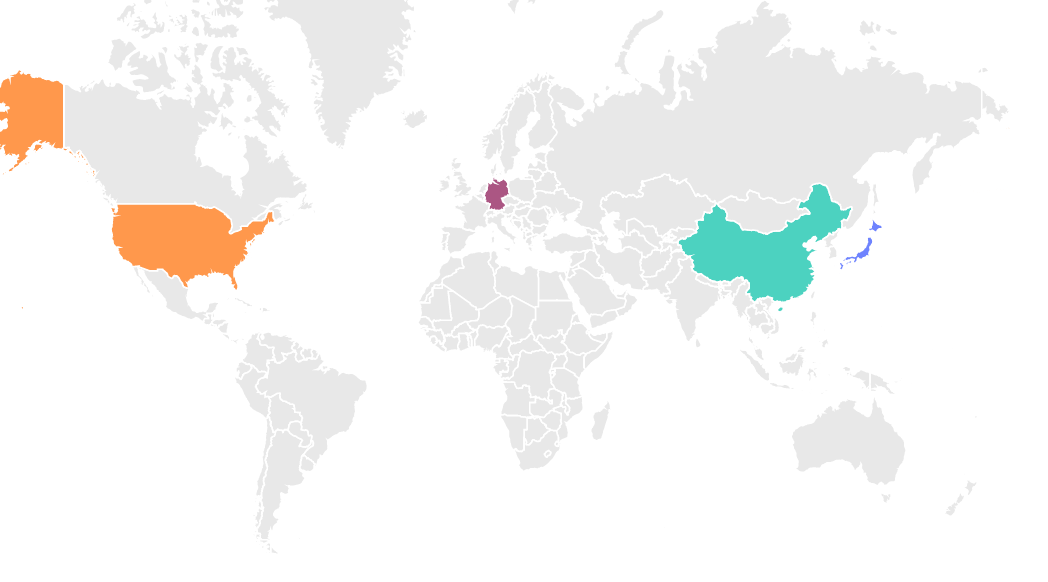 图1 西南交通大学2021年第二季度专利申请地域分布主要发明人2021年第二季度，以西南交通大学为申请（专利权）人公开（公告）的专利中，公开专利最多的是周利军，专利数量有23件，其次最多的是杨长卫、张则强、余志祥、吴广宁、张良、高国强、魏文赋、杨泽锋、齐欣等发明人。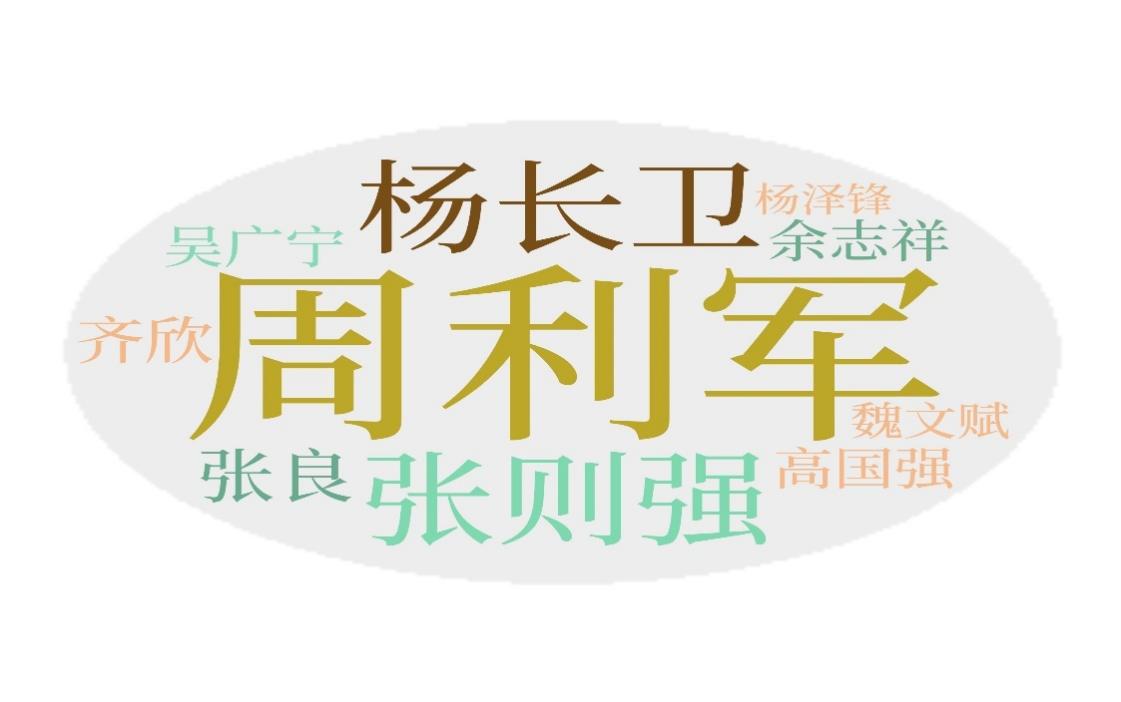 图2 西南交通大学2021年第二季度专利主要发明人三、主要合作伙伴2021年第二季度，以西南交通大学为申请（专利权）人公开（公告）的专利中，有142件是与外单位或个人合作申请完成的，占全部专利的18.04%。其中合作申请最多的单位是中铁四局集团有限公司，共计合作申请了8件专利。其次，合作较多的单位还有中车长春轨道客车股份有限公司、中铁四局集团第一工程有限公司、四川乐健梦想家科技有限公司、中国国家铁路集团有限公司、秀王体育集团有限公司、四川驰恒专用汽车制造有限公司、成都交大大数据科技有限公司、中铁四局集团第五工程有限公司等单位。图3 西南交通大学2021年第二季度专利主要合作机构四、研究领域分布2021年第二季度，以西南交通大学为申请（专利权）人公开（公告）的专利中，按照IPC分类主要集中在G部（物理）、B部（作业、运输）、E部（固定建筑物）、H部（电学）。其中，公布专利中IPC分类最多的是G06F（电数字数据处理），其次最多的是G01N（借助于测定材料的化学或物理性质来测试或分析材料），G01R(测量电变量，磁量磁变量)，G06Q（专门适用于行政、商业、金融、管理、监督或预测目的的数据处理系统或方法；其他类目不包含的专门适用于行政、商业、金融、管理、监督或预测目的的处理系统或方法），G06N（基于特定计算模型的计算机系统），E21D(竖井；隧道；平硐；地下室)，G06K（数据识别；数据表示；记录载体；记录载体的处理），G01M（机器或结构部件的静或动平衡的测试；其他类目中不包括的结构部件或设备的测试），H02J(供电或配电的电路装置或系统；电能存储系统)，G06T（一般的图像数据处理或产生）。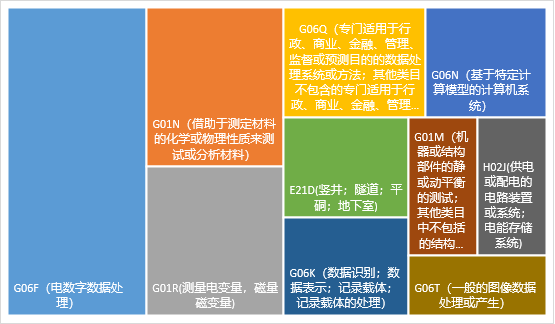 图4 西南交通大学2021年第二季度专利IPC分布五、专利转移转化情况2021年第二季度，以西南交通大学为申请（专利权）人公开（公告）的专利中，有25件发生法律状态的变更，均为转让，其中8件发生专利申请权的转移，17件发生专利权转移。具体情况如下。表2 西南交通大学2021年第二季度专利转化情况六、高价值专利推荐DPI大为专利指数是大为自有知识产权研发的专利价值评估工具，从技术、法律、战略、市场、经济五个维度，采用专利被引证数、同族数、存活期等20余个指标，建立的专利质量量化评估模型，对专利量化评估，评估结果以星级形式可视化展示， 5星级（≥90分）、4.5星级（≥80且＜90分）、4星级（≥70且＜80）、3.5星级（≥65且＜70分）、3星级（≥60且＜65分）、2.5星级（≥50且＜60分）、2星级（≥40且＜50分）、1星级（≥30且＜40分）和没有星级，该评价模式为高价值专利的筛选和培育提供客观数据支持。以大为专利质量指数作为评价指标，选择出4星级以上的高价值专利4件。表3 西南交通大学2021年第二季度高价值专利推荐专利类型发明发明实用新型外观设计状态申请授权授权授权合计4222628714公开号CN206540988U事务数据类型专利权转移专利名称一种套管油纸绝缘电热联合老化实验装置让与人西南交通大学 ；西安西电高压套管有限公司受让人云南电网有限责任公司电力科学研究院备案日期2021.04.23公开号CN206515429U事务数据类型专利权转移专利名称一种绝缘纸不均匀加速热老化实验装置让与人西南交通大学 ；西安西电高压套管有限公司受让人云南电网有限责任公司电力科学研究院备案日期2021.04.30公开号CN206523415U事务数据类型专利权转移专利名称一种不均匀加热套管油纸的热老化实验装置让与人西南交通大学 ；西安西电高压套管有限公司受让人云南电网有限责任公司电力科学研究院备案日期2021.04.30公开号CN107488880B事务数据类型专利权转移专利名称一种用于大面积制备纳米纤维膜的自动控制静电纺丝系统让与人西南交通大学受让人四川金时新能科技有限公司备案日期2021.02.26公开号CN207717273U事务数据类型专利权转移专利名称钢筋计安装保护系统让与人西南交通大学受让人西南交通大学；浩吉铁路股份有限公司备案日期2021.04.06公开号CN108190854B事务数据类型专利权转移专利名称一种超掺杂层次孔碳材料及其制备方法让与人西南交通大学受让人四川金时科技股份有限公司；杨维清备案日期2021.03.09公开号CN108249419B事务数据类型专利权转移专利名称一种多元掺杂层次孔碳材料及其制备方法让与人西南交通大学受让人四川金时科技股份有限公司；杨维清备案日期2021.03.02公开号CN109378227B事务数据类型专利权转移专利名称一种固体电解质及其制备方法以及超级电容器让与人西南交通大学受让人四川金时科技股份有限公司；杨维清备案日期2021.03.05公开号CN110482519A事务数据类型专利申请权转移专利名称一种具有碳超结构的材料、制备方法以及应用让与人西南交通大学受让人四川金时科技股份有限公司；杨维清备案日期2021.02.26公开号CN110886198B事务数据类型专利申请权转移专利名称一种用于矩形钢箱梁桥梁涡振控制的风嘴结构让与人西南交通大学；中铁大桥勘测设计院集团有限公司受让人西南交通大学；中铁大桥勘测设计院集团有限公司；武九铁路客运专线湖北有限责任公司备案日期2021.04.30公开号CN111477470B事务数据类型专利申请权转移专利名称一种非对称高压芯片式储能器件及其制备方法和应用让与人西南交通大学受让人四川金时科技股份有限公司；杨维清备案日期2021.03.02公开号CN111583067A事务数据类型专利申请权转移专利名称一种城市地下大空间施工安全预警与应急决策方法及系统让与人西南交通大学受让人西南交通大学；中铁第一勘察设计院集团有限公司备案日期2021.04.09公开号CN111581690A事务数据类型专利申请权转移专利名称一种地下大空间关键指标阈值确定方法及系统让与人西南交通大学受让人西南交通大学；中铁第一勘察设计院集团有限公司备案日期2021.04.13公开号CN111945250A事务数据类型专利申请权转移专利名称生物质多孔碳纤维、其制备方法及应用让与人西南交通大学受让人四川金时科技股份有限公司；杨维清备案日期2021.03.02公开号CN106368721B事务数据类型专利权转移专利名称一种隧道防岩爆支护方法及隧道防岩爆支护体系让与人西南交通大学受让人西南交通大学；陕西祐通材料有限公司备案日期2021.05.18公开号CN206503603U事务数据类型专利权转移专利名称一种隧道防岩爆支护体系及隧道结构让与人西南交通大学受让人陕西祐通材料有限公司备案日期2021.05.14公开号CN206881720U事务数据类型专利权转移专利名称一种用于金属碳化物的氯化反应装置让与人西南交通大学受让人四川金时科技股份有限公司；杨维清备案日期2021.05.07公开号CN207143970U事务数据类型专利权转移专利名称一种基坑围护桩让与人西南交通大学受让人中铁二十一局集团轨道交通工程有限公司；西南交通大学备案日期2021.05.07公开号CN109712824B事务数据类型专利权转移专利名称一种利用液晶化MXene构建三维MXene阵列的方法及三维MXene阵列让与人西南交通大学受让人四川金时科技股份有限公司；杨维清备案日期2021.03.09公开号CN111221329B事务数据类型专利权转移专利名称一种自主车辆排队间距控制方法让与人 西南交通大学；成都信息工程大学受让人六木(沈阳)汽车设计有限公司备案日期2021.05.07公开号CN111236973B事务数据类型专利权转移专利名称一种用于板块活动带隧道的韧性结构让与人西南交通大学受让人西南交通大学；陕西祐通材料有限公司备案日期2021.05.14公开号CN111188630B事务数据类型专利权转移专利名称一种取热吸能让压隧道结构让与人西南交通大学受让人西南交通大学；陕西祐通材料有限公司备案日期2021.05.11公开号CN111441381A事务数据类型专利申请权转移专利名称一种防打击结构及其确定方法让与人西南交通大学受让人西南交通大学；中铁第四勘察设计院集团有限公司备案日期2021.05.11公开号CN112746851A事务数据类型专利申请权转移专利名称一种盾构机用瓦斯防控系统让与人中铁建昆仑地铁投资建设管理有限公司；西南交通大学受让人中铁建昆仑地铁投资建设管理有限公司；西南交通大学；中铁十二局集团第四工程有限公司备案日期2021.06.11公开号CN210803108U事务数据类型专利权转移专利名称一种用于复合材料力学性能的测试设备让与人西南交通大学受让人成都复合谷科技有限公司备案日期2021.06.04公开（公告）号专利名称发明人专利类型大为DPI综合评价CN105524159B具有癌细胞选择性杀伤和迁移抑制作用的多肽分子与用途茆灿泉;崔健;邬怡然;毕振飞;黄家明;郭泰林发明70CN106647256B一种基于H∞ PID的主动悬架控制系统及控制方法岳俊洲;阮海斌;刘丛志;刘文;熊能;陈翼星发明72CN110228805B还原氧化石墨烯/碳纳米管复合材料及其制备方法卢晓英;魏立恒;李冕;卢怡;江奇;翁杰发明70CN108387242B自动驾驶换道准备和执行一体化轨迹规划方法杨达;吴丹红;吕蒙发明72